東京都作業療法士会福祉用具部主催《福祉用具部研修会のご案内》　今年度最後の研修会を下記の通り開催いたします。午前は、OT協会のIT機器レンタル事業「作業療法士が行うIT活用支援ミニ説明会」となっておりますので、参加された会員はレンタルサービスが受けられるようになります。午後は、スイッチなどの作製（電子工作）を行います。☆対象：東京都作業療法士会の会員、他県の士会の会員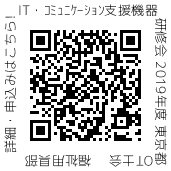 ☆参加費：全日参加1,000円（AMのみ参加500円、PMのみ参加500円）☆開催日時：	令和2年2月15日（土）	9：30～15：30予定（受付9：15〜）　　　　　　	AMのみ参加は9：30〜12：30（受付9：15〜）　          	PMのみ参加は13：00〜15：30（受付12：45〜）☆OT協会基礎ポイント：2ポイント付与（全日・半日参加共通）☆場所：首都大学東京　荒川キャンパス　基礎作業学実習室2（教室番号268）☆定員：30名（先着順）☆内容：AM／IT機器レンタル事業説明、意思伝達装置等レンタル機器の紹介・体験　
　　　　PM／スイッチ作製実習　等☆申込： QRコードもしくはURL（　https://forms.gle/pFQMUQBYdmeCEZip7　）の申込みフォームより☆締切：令和2年2月8日（土）【連絡先】　　パナソニック エイジフリー株式会社　船谷　Mail：tokyo.ot.yougu@gmail.com　携帯：090-5456－8401